超越流光炫色：ZENITH與FELIPE PANTONE以繽紛色彩重新演繹DEFY EXTREME腕錶
攜手開拓現代藝術製錶的全新領域

這是一個超越界限的合作，現代藝術可以為創新製錶帶來靈感，反之亦然。瑞士製錶品牌ZENITH與常駐華倫西亞的藝術家Felipe Pantone再度攜手，運用光影變化、繽紛色彩及流暢動感，以全新手法表現時間。全新DEFY Extreme Felipe Pantone限量版腕錶於10月27日起在ZENITH專門店和網上商店獨家發售，限量100枚。  流光幻影，斑斕絢色，靈動流暢。體現創新精神的高振頻製錶工藝，與活力迸發的多媒體視覺藝術巧妙結合。繼2020年以特別設計的防水帆布覆蓋ZENITH錶廠歷史悠久的外牆、2021年推出即時售罄的DEFY 21限量版腕錶系列，以及打破ZENITH腕錶拍賣新紀錄的「Only Watch 2021」慈善拍賣會設計的獨一珍品後，ZENITH與享譽國際的阿根廷裔西班牙籍視覺藝術家Felipe Pantone再接再勵，以DEFY Extreme Felipe Pantone限量版腕錶進一步拓展製錶工藝的藝術領域。Felipe Pantone總是以全新方式表達他的獨特藝術視角，運用不同方式將數碼與實體結合，再度促成ZENITH錶廠以他的藝術作品為藍本，推出在細節與視覺光影方面皆可與原作媲美的機械腕錶作品。對於ZENITH而言，這意味著熱切地接受挑戰，找到富有創意的全新解決方案和創新方式，在方寸之間再現Felipe Pantone的獨特審美理念，同時保留這位藝術家一眼可辨的作品特色，不會令其充滿活力的視覺魅力黯然失色。對於延續至今的合作關係的最新成果，Felipe Pantone表示：「我再次非常高興地宣佈與瑞士製錶品牌ZENITH的鐘錶大師們展開全新合作。我在設計這款腕錶時，運用並參考了我的Planned Iridescence系列作品中採用的一些概念。這也是我第一次採用藍寶石水晶設計放射立體投影，僅在相應的光線照射下，以令人驚歎的方式顯現。這款腕錶充滿眾多非凡細節，有賴與勒洛克勒（Le Locle）團隊之間長達一年之久的並肩合作。」要囊括所有細節，並賦予腕錶猶如雕塑般的深邃層次感，DEFY Extreme腕錶無疑是承載這種藝術表達的理想選擇。這款腕錶線條簡約俐落，大器恢宏，讓ZENITH錶廠和這位藝術家得以進一步探索最初在DEFY 21 Felipe Pantone限量版腕錶原型中首次運用的眾多元素，同時亦引入不少全新元素。這一次，腕錶作品的設計靈感源自Pantone的「Planned Iridescence」系列，該系列大膽將繽紛色彩、金屬元素，與遵循數學概念的形狀及陰影變化相結合，營造超越模擬與虛擬世界界限的視錯覺。DEFY Extreme腕錶的錶殼完全由鏡面拋光精鋼打造，刻面線條體現全新的雕塑風格。十二邊形錶圈和計時按鈕保護零件採用半透明藍色YAS（釔鋁矽酸鹽）材質製作，以出乎意料的方式呈現色彩的透明質感。YAS（釔鋁矽酸鹽）是一種可與合成藍寶石水晶媲美的結晶玻璃材料。錶殼四角鐫刻「FP#1」字樣，是代表「Felipe Pantone El Primero」的隱秘簽名。DEFY Extreme Felipe Pantone限量版腕錶搭配一條半透明藍色矽膠錶帶，與錶殼上的藍色透明元素巧妙呼應。此外，腕錶還隨附一條全拋光精鋼錶鏈和一條黑色Velcro魔術貼錶帶，只需按動錶殼背面的安全按鈕，就能輕鬆轉換。仔細凝視錶盤，會發現錶盤上的藍寶石水晶元素呈現閃耀金屬光澤的半透明狀。輕輕將其對光轉動，就能看到閃耀繽紛色彩的幾何圖案。DEFY Extreme Felipe Pantone限量版腕錶的錶盤呈現製錶業界前所未見的流轉變幻特色。色彩漸變與光影變化交織，將各式圖案與半透明質感融為一體，恰恰是這位藝術家的一大特色。ZENITH與Pantone正是透過這樣的錶盤設計，既保留藝術家作品別具一格的繽紛特色，又以最出人意表的融合巧妙玩味光影的元素。腕錶以透明藍寶石水晶圓盤為錶盤基底，運用創新的理化加工流程，設計出深度僅有100納米的隱秘微型鐫刻圖案。此創新加工流程令藍寶石水晶呈現七色交替的虹彩效果，變換光線角度時，會折射出不同色彩，同時顯露出隱藏的圖案。此設計元素標誌著Felipe Pantone的美學理念首次應用於藍寶石水晶玻璃，同時亦彰顯ZENITH努力尋找尖端技術，將這位藝術家的色彩理論薈萃並演繹於製錶領域。腕錶的時、分針，以至機芯也運用率先在DEFY 21 Felipe Pantone腕錶上採用的相同三維立體PVD鍍層技術，折射出完美的金屬光澤虹彩漸變效果。儘管採用標準創新流程，每套腕錶指針都會略有色差，因而成為獨一無二的藝術品。計時裝置的分鐘計時盤呈現漸變色彩，每一分鐘皆以不同色調區分。計時裝置的秒鐘計時盤上裝飾細膩的同心圓紋，黑白相間，營造波紋起伏的效果。El Primero 1/100秒高振頻自動上鏈計時機芯的運作亦呈現Felipe Pantone出眾的用色手法，令色彩變化更顯靈動。鏤空星形擺陀採用與指針相同的彩虹色漸變3D PVD鍍層飾面。El Primero 21是最先進的量產計時機芯，也是唯一能夠真正實現1/100秒精準測量的機芯，配備兩個相互獨立的高效調校裝置，分別用於計時和顯示時間，其振頻分別為5赫茲和50赫茲，確保在使用計時功能時不會影響腕錶本身的精準走時。藝術家的設計手法也延續至腕錶之外。DEFY Extreme Felipe Pantone限量版腕錶搭配一個形如藝術書籍的特製錶盒，由Felipe Pantone親手設計，以其「PLANNED IRIDESCENCE」系列作品為藍本。錶盒也呈現與腕錶錶盤相同的虹彩變幻效果，但採用截然不同的製作工藝。錶盒的透明有機玻璃封面可謂錦上添花，讓錶盒本身也成為令人心動的藝術傑作。 DEFY Extreme Felipe Pantone限量版腕錶從10月27日歐洲中部時間14:00起在ZENITH專門店和網上商店獨家發售，編號限量100枚。ZENITH：觸手分秒之真。ZENITH鼓勵每個人心懷鴻鵠之志，砥礪前行，讓夢想成真。ZENITH於1865年創立，是首間垂直整合式瑞士錶廠，自此，品牌的腕錶便陪伴有遠大夢想的傑出人物實現改寫人類歷史的壯舉，如路易•布萊里奧（Louis Blériot）歷史性地飛越英倫海峽、菲利克斯•鮑加特納（Felix Baumgartner）破紀錄地以自由降落方式完成平流層跳躍。ZENITH亦彰顯女性的遠見卓識與開拓精神，並設計了可供女性分享經驗、鼓勵其他女性實現夢想的DREAMHERS平台，向女性取得的卓越成就致敬。創新是ZENITH的指引星，品牌的所有錶款均配備錶廠自行研發與製造的非凡機芯。自世界上首款自動計時機芯——El Primero機芯——於1969年面世以來，ZENTIH便成為高振頻精準計時的翹楚，可測量幾分之一秒的時間，包括計時精確至1/10秒的Chronomaster系列，以及精確至1/100秒的DEFY系列。創新是可持續發展和責任的同義詞，ZENITH HORIZ-ON倡議計劃彰顯品牌追求包容與多元、可持續發展及員工福祉的理念。自1865年以來，ZENITH陪伴敢於挑戰自己並邁向新境界的人士，共同創造瑞士製錶業的未來。觸手分秒之真，就在當下。DEFY EXTREME FELIPE PANTONE腕錶型號：03.9100.9004/49.I210特色：1/100秒計時機芯。品牌獨家設計，計時指針每秒旋轉一圈。1組擒縱機構用於時間顯示（36,000次/小時 - 5赫茲）；1組擒縱機構用於計時（360,000次/小時 - 50赫茲）。天文臺錶認證。旋入式錶冠。完整可互換錶帶系統。包括2條錶帶：1條橡膠錶帶，搭配摺疊式錶扣；1條Velcro魔術貼錶帶。藍寶石水晶玻璃錶盤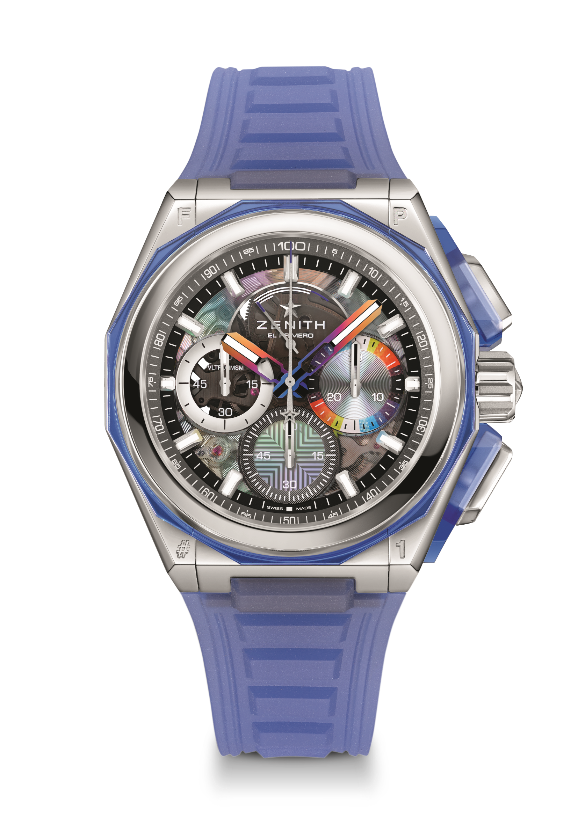 機芯：El Primero 9004型動力儲存：至少60小時功能：中置時、分顯示。小秒針位於9時位置。1/100秒計時功能：中置計時指針每秒旋轉一圈，30分鐘計時盤位於3時位置，60秒計時盤位於6時位置，計時動力儲存顯示位於12時位置。修飾：釕色機芯主機板 + 獨特的緞光處理「Rainbow」PVD塗層擺陀售價：29900瑞士法郎材質：拋光精鋼和藍色YAS防水深度：200米 錶盤：染色藍寶石水晶玻璃錶盤，飾有Felipe虹彩效果藝術作品圖案錶殼：45毫米時標：鍍銠琢面覆米色SuperLuminova超級夜光物料指針：鍍銠琢面覆「Rainbow」PVD塗層及SLN C1超級夜光物料錶鏈/錶帶：透明藍色橡膠。包括2條錶帶：1條橡膠錶帶，搭配摺疊式錶扣；1條Velcro魔術貼錶帶。錶扣：精鋼摺疊式錶扣